Уникальное предложение!ЖК сдан!Квартира от Застройщика по сниженной стоимости!Действует льготная ипотека!Лот.2 – квартира 63,7 кв.м. + открытая терраса 5 кв.м. с видом на сосновый лесСтоимость – 11 550 000 руб.Первоначальный взнос – от 15% - 1 732 500 руб.*Данные предоставлены на основании ипотечного калькулятора Домклик от ПАО Сбербанк для лот. №1 на 22.02.2023 г.Предложение не является публичной офертой. Вариант возможной планировки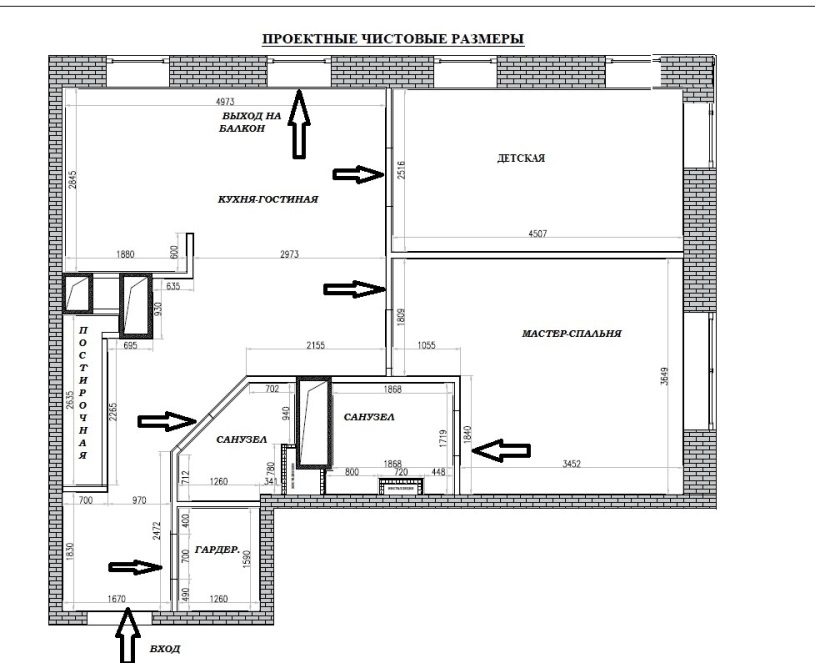 Дизайн проект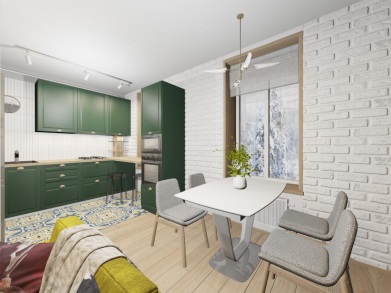 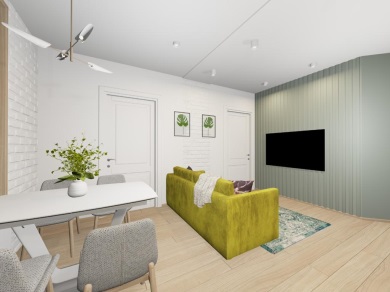 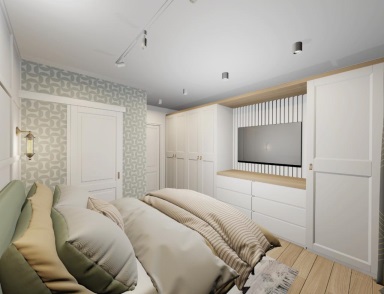 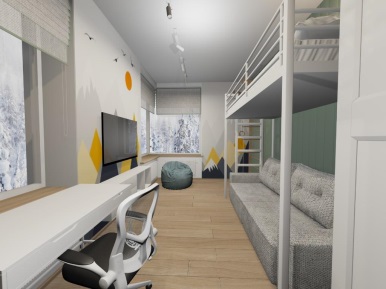 ПрограммаУсловия Новостройка, либо Готовая квартира от ЗастройщикаСтавкаСрок/летЕжемесячный платежИпотека для IT специалистовГражданство РФ, аккредитованная IТ-компания,  возраст заемщика не старше 45 лет, зарплата — от 150 000 руб. Сумма кредита — до 18 млн. руб. 4,7%3050 917 руб.Семейная ипотека Гражданство РФ, в семье: 2 и более детей до 18 лет, либо 1 ребенок, рожденный после 01 января 2018 г.; семьи с ребенком инвалидом. Сумма кредита до 12 млн.руб. В качестве части первоначального взноса можно использовать маткапитал.5,7%3056 981 руб.ГосподдержкаГражданство РФ, стаж от 3 мес. на текущем месте работы, возраст заемщика от 18 до 75 лет. Максимальная сумма кредита для Москвы и Московской обл. до 12 млн.руб. В качестве части первоначального взноса можно использовать маткапитал.7,7%3069 995 руб.